На основании постановления администрации г.Бузулука от 27.01.2016г. №140-п , предложениями Главного государственного санитарного врача в г.Бузулуке, Бузулукском, Грачевском, Курманаевском, Первомайском, Тоцком районах от 25.01.2016, в целях ограничения распространения гриппа, острых респираторных вирусных  инфекций (далее - ОРВИ) среди детского населения города Бузулука:приказываю:1. Руководителям муниципальных общеобразовательных организаций и организаций дополнительного образования:Приостановить с 28.01.2016 до особого распоряжения учебно-воспитательный  процесс, работу спортивных секций, кружков и т.д. в закрытых помещениях, включая образовательные организации с изданием приказа по образовательной организации.Провести информационную работу с родителями (законными представителями) и обучающимися о мерах индивидуальной и общественной профилактики гриппа и других острых респираторных инфекций, необходимости своевременного обращения за медицинской помощью при появлении признаков заболевания.           1.3. Не допускать срыва учебного процесса в муниципальных общеобразовательных организациях в связи с вынужденным его приостановлением, используя,    в    рамках    действующего    законодательства, различные формы организации обучения и современные образовательные ресурсы.   2. Контроль за исполнением приказа оставляю за собой.Заместитель начальника Управления образования                                         М.В.Тимошкинаадминистрации города Бузулука							                      АДМИНИСТРАЦИЯ 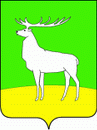 ГОРОДА БУЗУЛУКАОРЕНБУРГСКОЙ ОБЛАСТИУПРАВЛЕНИЕ ОБРАЗОВАНИЯ П Р И К А З        27.01.2016г. № 01-10/37                      г.БузулукО приостановке учебно-воспитательного процесса